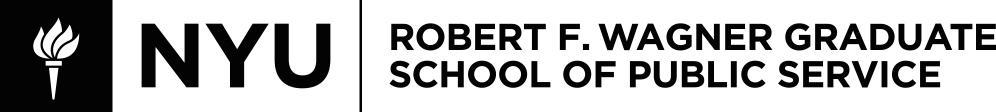 URPL-GP 1603Urban Planning Methods & PracticesSpring 2023Section 1 (25 students)Lecture: Monday 12:00 pm – 1:40 pm, Silver Center, Room 509Lab: Wed 2:00 pm – 3:40 pm, 194 Mercer Street, Room 305Section 2 (33 students)Lecture:  Tuesday 6:45 pm – 8:25 pm, 19 West 4th Street, Room 102Lab: Thursday 8:35 pm – 10:15 pm, online (see link under Zoom on Brightspace class site)Professor Zhan GuoOffice: 295 Lafayette Street, Room 3010Phone: 212-998-7510E-mail: zg11@nyu.eduOffice Hours:  Tuesday 5 – 6 pmTeaching AssistantCristina Mejia Cancelado, cm5923@nyu.eduLab LecturersWednesday afternoon: Viviana Vizcaino, vov202@nyu.eduThursday evening: Stephen Graham, shg2063@nyu.edu  Prerequisites: NoneCourse DescriptionThe course will introduce students to the planning process by reviewing commonly used planning practices and approaches. As an intermediate-level course, broad overviews of each topic will be provided. The intention is to expose students to the many considerations that go into planning, while introducing them to skills that can be incorporated into their “planner toolkit,” which can be expanded upon through future coursework and work experience. Students will be expected to apply skills and concepts learned in class to a simulated planning project based on a real neighborhood in New York City.Beyond the “toolkit,” students will be encouraged to identify and establish their own set of values and visions that underlie their work as planners. Through lectures, lab sections, and group project work, students will be expected to think critically about the intertwined challenges posed to communities, how are tools/approaches useful (or not) to the planning process, and what can you, as future planners, do to improve the planning process.Learning ObjectivesBy the end of the course, students should be able to 1) identify and scope planning problems and issues; 2) determine the information required to address the issues; 3) collect, analyze, and synthesize planning information; 4) develop practical solutions; and 5) concisely and effectively communicate findings and recommendations.Course ComponentsClass Lectures & DiscussionThe 13 classes are organized around the major components of a neighborhood/comprehensive plan: neighborhood challenges, community outreach, neighborhood plan structure, scenario planning, topical issues such as land use, housing, transportation, etc. Through lectures and discussions, students are exposed to difficult situations or debates: Does rezoning expedite gentrification? Should we keep a neighborhood less desirable in order to make it more affordable? Should we protect manufacturing? Does historical preservation worsen housing affordability? Through this process, students learn the concepts of stakeholders, various approaches to soliciting often-conflicting feedback, and possible compromise policy/technical solutions.At the end of each class lecture and discussion is a 30-minute student presentation session that showcases a variety of case studies students delve into.Readings The readings include planning documents from agencies as well as academic articles and books. A few are from the flagship planning journal, Journal of the American Planning Association. All readings are either available online from agency websites or through NYU E-journals.  To access E-journals, go to https://library.nyu.edu/.  Type the journal’s title in the search bar and click Go.  If NYU subscribes to that journal (all the ones on this syllabus are subscribed), it will show up as a hyperlink. Multiple providers may show up with different years of subscription available. Choose the one with the year when your article of interest was published.      LabsBeginning with Week 1, students must attend the 13 lab sessions: 8 on case studies and 5 on the neighborhood plan making. Three or four students will present their case study the following week at class until all students have presented once in class.The labs provide a dedicated time for students to work on their case studies and for teams to meet and work on their neighborhood plan. All students on a team should be in the same lab section. Instructors will organize a short discussion or tutorial around the week's theme and be available to review interim work on case studies and the neighborhood plan.Final Project: Neighborhood PlanStudents will form teams to make an area-wide neighborhood plan. Although we don’t mandate that the neighborhood be in New York City, students normally choose a neighborhood not that far away from the NYU campus, given the outreach requirement of the project. New Jersey just across the Hudson, Westchester County, the southwest tip of Connecticut, or Long Island might be still feasible if access is convenient.By area-wide, we refer to the size of a traditionally defined neighborhood, between one and several census tracts. Too large might entail a workload that overwhelms a graduate-school class, while too small you may not be able to find accurate or meaningful data for analysis. Some students may want to target a corridor instead of a traditional neighborhood. This is fine but you want to make sure that the corridor aligns well with major census boundaries (tracts, block groups, or ZIP Code for economic data). Otherwise it would be hard to compile basic data for the corridor.You are representing the neighborhood as a whole, not any specific stakeholders. The plan should articulate the rationale behind the plan, be visionary in nature, grounded in the community’s needs and aspirations, while 1) practical given the current political, economic, and social contexts, and 2) implementable through the available technical, regulatory, and financing tools and strategies.The team will present the plan to a jury of external practitioners. The grading of the final project is based on the quality of your plan, your presentation, and the organization of the plan-making process of your team. Each team will present their neighborhood choice and explain their reasons for it at the class.During the plan-making process, students need to reach out to the people in the neighborhood to solicit feedback from various interest groups. They need to design an outreach plan and present their outreach outcome three weeks before the final presentation.   NYU BrightspaceAll announcements and resources will be delivered through NYU Brightspace. Academic IntegrityAcademic integrity is a vital component of Wagner and NYU. Each student is required to sign and abide by Wagner’s Academic Code. Plagiarism of any form will not be tolerated since you have all signed an Academic Oath and are bound by the academic code of the school. Every student is expected to maintain academic integrity and is expected to report violations to me.  If you are unsure about what is expected of you, ask.Henry and Lucy Moses Center for Students with Disabilities at NYUAcademic accommodations are available for students with disabilities.  Please visit the Moses Center for Students with Disabilities (CSD) website at www.nyu.edu/csd and click on the Reasonable Accommodations and How to Register tab or call or e-mail CSD at (212-998-4980 or mosescsd@nyu.edu) for information. Students who are requesting academic accommodations are strongly advised to reach out to the Moses Center as early as possible in the semester for assistance.NYU’s Policy on Religious HolidaysUniversity policy states that members of any religious group may, without penalty, absent themselves from classes when required in compliance with their religious obligations. Students do not need to ask the instructor for permission, but they may choose to notify faculty in advance of such an absence. Whenever feasible, exams and assignment due dates will not be scheduled on religious holidays. Student ResourcesWagner tutors are available to help students with their writing skills. Please see details on https://wagner.nyu.edu/portal/students/academics/advisement/writing-center.  The web also has some good resources to help you write better. After you finish writing your paper but before you submit it, you can obtain automated readability statistics here: https://igm.rit.edu/~jxs/services/TestReadability.html  and some additional feedback here: http://writersdiet.com/test.php  . Use these services to improve your prose.Assignments and EvaluationClass Participation (15%): Students are required to attend all lectures and labs, unless noted in the syllabus, and contribute to classroom discussion. Missing one lecture or one lab will result in a one point deduction until maximum of 15 points is reached. Please contact the instructor if any issues arise during the semester. Students are encouraged to participate in class discussion.Case Studies (5% x 8 = 40%): There are eight case studies that cover major components of a neighborhood plan. Each counts 5% of your final grade. Case studies are individual work and each student has to present one case study in class. Each class will allocate about 30 minutes for student presentations (about 3-4 students each week). Please check the case-study document for details. Students need to sign up for their presentation schedule on a Google Sheet distributed at the beginning of the semester. By the end of the semester, each student should have completed eight case studies and presented one of them to the class.Plan-Making Progress Reports (7.5% x 2 = 15%)During the course of making a neighborhood plan, each team is required to report their progress at two points in time: in the fifth week on which neighborhood was chosen and why, and in the third-to-last week on the community-outreach efforts. Each team will present their progress in class and submit a slide presentation to NYU Brightspace. Progress reports are teamwork.Neighborhood Plan & Final Presentation (20%):Each team will present their neighborhood plan (slide presentation only) at the last class. All team members must present, and each team has 30 minutes, 15 for presentation and 15 for Q&A. Professional planners and community activists may be invited to the final presentation as jurors. The last class will last for 3-4 hours — please adjust your schedule accordingly.Teamwork (10%)Teamwork will be evaluated based on the final-project team's peer evaluation. Each team member will comment on all members’ share of workload and the quality of work. Each member will be graded based on all members’ feedback. Learning Assessment TableGrading Scale and RubricStudents will receive grades according to the following scale:(A) Excellent: Work at this level is unusually thorough, well-reasoned, creative, methodologically sophisticated, and well written. Numeric value=4.0 points.(A-) Very good: Work at this level shows signs of creativity, is thorough and well-reasoned, indicates strong understanding of appropriate methodological or analytical approaches, and meets professional standards. Numeric value=3.7 points.(B+) Good: Work is well-reasoned and thorough, methodologically sound. This grade indicates the student has fully accomplished the basic objectives of the course. Numeric value=3.3 points.(B) Adequate: Competent work for a graduate student even though some weaknesses are evident. Meets key course objectives but evidence suggests that understanding of some important issues is less than complete. Numeric value=3.0 points.(B-) Borderline: Meets the minimal expectations for a graduate student in the course. Understanding of salient issues is somewhat incomplete. Numeric value=2.7 points.(C/-/+) Deficient: Work is inadequately developed or flawed by numerous errors and misunderstanding of important issues. Methodological or analytical work performed is weak and fails to demonstrate knowledge or technical competence expected of graduate students. Numeric value = 2.3; 2.0; 1.7 points.(F) Fail: Work fails to meet even minimal expectations for course credit for a graduate student. Performance has been consistently weak in methodology and understanding, with serious limits in many areas. Weaknesses or limits are pervasive. Numeric value = 0.0 points. Course calendar tableNote: orange color means individual work, green means teamworkReadings and resources
Topic 1: Neighborhood Changes & ChallengesThe readings will be primarily related chapters from neighborhood plans/rezoning reports that explain why the neighborhood needs rezoning or a plan. Neighborhoods from NYC and other localities are both welcome. East Harlem Neighborhood plan. Pages 1-19 East Harlem Neighborhood Plan | PDF | Harlem | New York City (scribd.com)Gowanus Neighborhood Plan: Final Environmental Impact Statement (FEIS) Chapter 1 Project Description, Page I 4 to I 15  Chapter 1: Project Description - DEIS (nyc.gov) East Midtown Rezoning Plan  East Midtown Rezoning - Department of City Planning (nyc.gov)East New York Sustainable Community, Chapter 1 & 2: Introduction and East New York in Context  east_ny_introduction_context.pdf (nyc.gov)Topic 2: Disagreements The readings will be primarily on different opinions regarding a neighborhood plan or rezoning effort. Information sources to collect the diverse/contrasting opinions include but not limited to minutes of public hearings/meetings, website of opposing groups, media coverage, etc. For example, during the rezoning for SoHo/NoHo, at least two civic groups filed law suits against the City’s effort: Coalition for Fairness in SoHo and NoHo (https://sohonoho.org/), and Soho Alliance (http://sohoalliance.org/). Meetings minutes from public meetings in NYC could be found from websites of Community Boards, Planning Commission, or City Council. Community Board 2 Meeting Minutes (uploaded to BrightSpace)One45 Public hearing videoSoHo NoHo Lawsuit Court Ruling: soho-noho-lawsuit-Verified-Petition.pdf (thevillagesun.com)Topic 3: Neighborhood PlansReadings will include community plans from NYC and other localities. The focus is on the structure of the plan instead of the detailed content. Inwood 2017 Action Plan https://edc.nyc/sites/default/files/filemanager/Projects/Inwood_NYC/InwoodNYCActionPlan_english_digital.pdfBuffalo 2030 Comprehensive Plan untitled (buffalony.gov)Vision (pg. 4-5); Key Principles (pg. 59-62); development scenarios (pg. 62-66); 2.4 (pg. 68-107)Seattle 2035 Comprehensive PlanCore Values, Growth Strategy: https://www.SeattleComprehensivePlanCouncilAdopted2018.pdfFive alternatives: One Seattle Plan Environmental Impact Statement Scoping (arcgis.com)Seattle Reveals Rezoning Concepts and Invites Scoping Comments for Big 2024 Update | The UrbanistSan Diego General Plan: Strategic Framework: https://www.sandiego.gov/sites/default/files/legacy//planning/genplan/pdf/generalplan/adoptedsfelem.pdfRichmond 300. A guide for growth. Pages 1-80 and 179 – 203https://www.rva.gov/sites/default/files/2021-03/R300_Adopted_210331_0.pdfTopic 4: NYC Rezoning ProcessWilliams, Alfred M. Jr. 2016. Reforming New York City's ULURP: Less Confusing than Its Name. Journal of civil rights and economic development. Vol. 28, Issue 3, pp. 399-418 (available from NYU Library E-journal online)Tom Angotti. 2010. Land use and the New York City Charterhttp://www.hunter.cuny.edu/ccpd/repository/files/charterreport-angotti-2.pdfNYC Department of City Planning. Uniform Land Use Review Procedure (ULURP)https://www1.nyc.gov/site/planning/applicants/applicant-portal/step5-ulurp-process.pageTopic 5: Zoning Technical AspectsThe 2018 NYC Zoning Handbook https://www1.nyc.gov/site/planning/zoning/zh.pageChapter 2: Applying ZoningTopic 6: Housing AffordabilityKeeping Neighborhood Affordable: A Handbook of Housing Strategies for Gentrifying Areas, Urban Institute                              http://www.urban.org/uploadedPDF/411295_gentrifying_areas.pdfNew York City Mandatory Inclusionary Housing: Promoting Economically Diverse Neighborhoods http://www1.nyc.gov/assets/planning/download/pdf/plans-studies/mih/mih_report.pdfBehind New York’s Housing Crisis: Weakened Laws and Fragmented Regulationhttps://www.nytimes.com/interactive/2018/05/20/nyregion/affordable-housing-nyc.htmlThe Eviction Machine Churning Through New York City  https://www.nytimes.com/interactive/2018/05/20/nyregion/nyc-affordable-housing.htmlTopic 7: Preservation of ManufacturingThe 2018 NYC Zoning Handbook https://www1.nyc.gov/site/planning/zoning/zh.pageChapter 5: Manufacturing DistrictsThe Steep Costs of Using Noncumulative Zoning to Preserve Land for Urban Manufacturing, available from http://ssrn.com/abstract_id=1527276Up-Zoning New York City’s Mixed Use Neighborhoods : Property-Led Economic Development and the Anatomy of a Planning Dilemma https://repository.upenn.edu/cplan_papers/45/Employment trends in M districts outside Manhattan: 2000 - 2014 http://www1.nyc.gov/assets/planning/download/pdf/data-maps/nyc-economy/employment-nyc-manufacturing-zones.pdfCan Industrial Mixed-Use Buildings Work in NYC?https://www1.nyc.gov/assets/planning/download/pdf/planning-level/housing-economy/can-industrial-mixed-use-buildings-work-in-nyc.pdfTopic 8: Commercial Development and Mom & Pop StoresThe 2018 NYC Zoning Handbook https://www1.nyc.gov/site/planning/zoning/zh.pageChapter 4: Commercial DistrictsAssessing Storefront Vacancy in NYC: 24 Neighborhood Case Studieshttps://www1.nyc.gov/assets/planning/download/pdf/planning-level/housing-economy/assessing-storefront-vacancy-nyc.pdf?r=1Note: Comptroller’s office maintains a website to review storefront vacancy and historical trend by neighborhood  https://comptroller.nyc.gov/reports/retail-vacancy-in-new-york-city/NYC Neighborhood Economic Profilehttps://comptroller.nyc.gov/wp-content/uploads/documents/Neighborhood_Economic_Profiles_2018.pdfTopic 9: TransportationRed Hook Transportation Studyhttps://www1.nyc.gov/assets/planning/download/pdf/plans-studies/red-hook/full_report.pdfAccess to Opportunity: A Transportation and Housing Study in the Eastern Rockaway. Final Report. March 2019https://www.nyc.gov/html/dot/downloads/pdf/easternrockaways-access-to-opportunity-final-report.pdfNorth Williamsburg Transportation Study. Final Report. February 2019https://www.nyc.gov/html/dot/downloads/pdf/north-williamsburg-study-existing-mar2017.pdfBringing equitable bike share to Bed-Stuy. Progress Report from Bedford Stuyvesant Restoration Corporation in Partnership with NACTO, March 2017Topic 10: Historical PreservationNew Density and Shrink-Wrapped Streets: Contextual Zoning Policy in New York CitySinel, Genna (2017). New Density And Shrink-Wrapped Streets: Contextual Zoning Policy In New York City. New York University Journal of Law & Liberty. New York City [Vol 11:510 2017]. Delaware County 2035. Historic Preservation Plan. https://www.delcopa.gov/planning/pubs/delco2035/HistoricPlan.pdfTopic 11: Development FinancingThe Myth of Self-Financing: The Trade-Offs Behind the Hudson Yards Redevelopment Project http://www.economicpolicyresearch.org/images/docs/research/political_economy/Bridget_Fisher_WP_2015-4_final.pdfAlternative Funding for an Equitable Park System in New York City and Statehttps://digitalcommons.pace.edu/cgi/viewcontent.cgi?referer=https://www.google.com/&httpsredir=1&article=1776&context=pelrVicki Been. 2010. Community Benefits Agreements: A New Local Government Tool or Another Variation on the Exactions Theme? The University of Chicago Law Review Vol. 77, No. 1, pp. 5-35 (available from NYU Library E-journal online)Register of Community Board Budget Requests: For The Preliminary Budget Fiscal Year 2020 https://www1.nyc.gov/assets/omb/downloads/pdf/cbrboro4-19.pdfRegister of Community Board Budget Requests: For The Preliminary Budget Fiscal Year 2019 https://www1.nyc.gov/assets/omb/downloads/pdf/cbrboro4-18.pdfValue Creation, Capture, and Destruction: Hudson Yards and the False Promise of Self-Financing Mega-Projects  https://www.tandfonline.com/doi/full/10.1080/01944363.2022.2026808Graded AssignmentCourse Objective CoveredParticipationAllCase Study #1#1, and #2Case Study #2#1, #2, #3, and #4Case Study #3#3, #4, and #5Case Study #4#1, #2, #3, #4, and #5Case Study #5#1, #2, #3, #4, and #5Case Study #6#1, #2, #3, #4, and #5Case Study #7#1, #2, #3, #4, and #5Case Study #8#1, #2, #3, #4, and #5Neighborhood Choice#1, #2, and #3Outreach Update#1, #2, #3, #4, and #5Team work#3, #4, and #5Neighborhood Plan                                         #1, #2, #3, #4, and #5WkLecture (Monday)Lecture TopicPresentation in Class?Labs Same WeekPresentation File Due at ClassGrade1Jan 23Neighborhood ChallengesNoCase Study #1: Why Is a Plan Needed?None2Jan 30Disagreements Yes (Case Study #1) Case Study #2: Disagreements Case Study #15%3Feb 6Neighborhood PlansYes (Case Study #2)Case Study #3: Plan AnalysisCase Study #25%4Feb 13NYC Rezoning ProcessYes (Case Study #3)Teamwork: Neighborhood ChoiceCase Study #35%5 Feb 206Feb 27WorkshopTeam Presentation (Neighborhood Choice)Teamwork: Outreach PlanNeighborhood Choice7.5%7Mar 6Zoning Technical AspectsNoCase Study #4: Zoning and Rezoning8Mar 139Mar 20Housing AffordabilityYes (Case Study #4)Case Study #5: HousingCase Study #45%10Mar 27Preservation of ManufacturingYes (Case Study #5)Case Study #6: ManufacturingCase Study #55%11Apr 3Commercial DevelopmentYes (Case Study #6)Case Study #7: CommercialCase Study #65%12Apr 10TransportationYes (Case Study #7)Case Study #8: TransportationCase Study #75%13Apr 17Historical PreservationYes (Case Study #8)Teamwork on Outreach ResultsCase Study #85%14Apr 25WorkshopTeam Presentation (Outreach Updates)Teamwork on Final ProjectOutreach Results7.5%15May 1Development FinancingNoTeamwork on Final Project16May 8Final Presentations (3-4 hours)Final Presentations (3-4 hours)No LabNeighborhood Plan20%